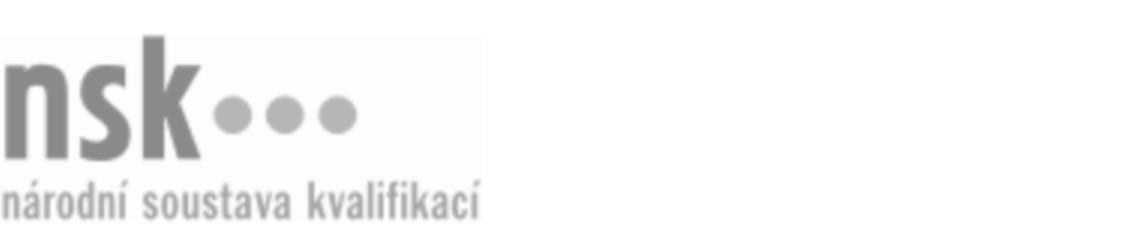 Kvalifikační standardKvalifikační standardKvalifikační standardKvalifikační standardKvalifikační standardKvalifikační standardKvalifikační standardKvalifikační standardPracovník/pracovnice monitoringu médií (kód: 72-013-M) Pracovník/pracovnice monitoringu médií (kód: 72-013-M) Pracovník/pracovnice monitoringu médií (kód: 72-013-M) Pracovník/pracovnice monitoringu médií (kód: 72-013-M) Pracovník/pracovnice monitoringu médií (kód: 72-013-M) Pracovník/pracovnice monitoringu médií (kód: 72-013-M) Pracovník/pracovnice monitoringu médií (kód: 72-013-M) Autorizující orgán:Ministerstvo průmyslu a obchoduMinisterstvo průmyslu a obchoduMinisterstvo průmyslu a obchoduMinisterstvo průmyslu a obchoduMinisterstvo průmyslu a obchoduMinisterstvo průmyslu a obchoduMinisterstvo průmyslu a obchoduMinisterstvo průmyslu a obchoduMinisterstvo průmyslu a obchoduMinisterstvo průmyslu a obchoduMinisterstvo průmyslu a obchoduMinisterstvo průmyslu a obchoduSkupina oborů:Publicistika, knihovnictví a informatika (kód: 72)Publicistika, knihovnictví a informatika (kód: 72)Publicistika, knihovnictví a informatika (kód: 72)Publicistika, knihovnictví a informatika (kód: 72)Publicistika, knihovnictví a informatika (kód: 72)Publicistika, knihovnictví a informatika (kód: 72)Týká se povolání:Pracovník monitoringu médiíPracovník monitoringu médiíPracovník monitoringu médiíPracovník monitoringu médiíPracovník monitoringu médiíPracovník monitoringu médiíPracovník monitoringu médiíPracovník monitoringu médiíPracovník monitoringu médiíPracovník monitoringu médiíPracovník monitoringu médiíPracovník monitoringu médiíKvalifikační úroveň NSK - EQF:444444Odborná způsobilostOdborná způsobilostOdborná způsobilostOdborná způsobilostOdborná způsobilostOdborná způsobilostOdborná způsobilostNázevNázevNázevNázevNázevÚroveňÚroveňVýběr médií pro provedení monitoringu na základě zadání zadavateleVýběr médií pro provedení monitoringu na základě zadání zadavateleVýběr médií pro provedení monitoringu na základě zadání zadavateleVýběr médií pro provedení monitoringu na základě zadání zadavateleVýběr médií pro provedení monitoringu na základě zadání zadavatele44Zpracování dat, analýz a informací pro monitoring médií dle zadání zadavateleZpracování dat, analýz a informací pro monitoring médií dle zadání zadavateleZpracování dat, analýz a informací pro monitoring médií dle zadání zadavateleZpracování dat, analýz a informací pro monitoring médií dle zadání zadavateleZpracování dat, analýz a informací pro monitoring médií dle zadání zadavatele44Zpracování výstupů monitoringu médií dle zadání zadavateleZpracování výstupů monitoringu médií dle zadání zadavateleZpracování výstupů monitoringu médií dle zadání zadavateleZpracování výstupů monitoringu médií dle zadání zadavateleZpracování výstupů monitoringu médií dle zadání zadavatele44Orientace v médiích a odborném mediálním názvoslovíOrientace v médiích a odborném mediálním názvoslovíOrientace v médiích a odborném mediálním názvoslovíOrientace v médiích a odborném mediálním názvoslovíOrientace v médiích a odborném mediálním názvosloví44Prezentace výstupů monitoringu médií zadavateliPrezentace výstupů monitoringu médií zadavateliPrezentace výstupů monitoringu médií zadavateliPrezentace výstupů monitoringu médií zadavateliPrezentace výstupů monitoringu médií zadavateli33Pracovník/pracovnice monitoringu médií,  28.03.2024 14:35:02Pracovník/pracovnice monitoringu médií,  28.03.2024 14:35:02Pracovník/pracovnice monitoringu médií,  28.03.2024 14:35:02Pracovník/pracovnice monitoringu médií,  28.03.2024 14:35:02Strana 1 z 2Strana 1 z 2Kvalifikační standardKvalifikační standardKvalifikační standardKvalifikační standardKvalifikační standardKvalifikační standardKvalifikační standardKvalifikační standardPlatnost standarduPlatnost standarduPlatnost standarduPlatnost standarduPlatnost standarduPlatnost standarduPlatnost standarduStandard je platný od: 19.06.2020Standard je platný od: 19.06.2020Standard je platný od: 19.06.2020Standard je platný od: 19.06.2020Standard je platný od: 19.06.2020Standard je platný od: 19.06.2020Standard je platný od: 19.06.2020Pracovník/pracovnice monitoringu médií,  28.03.2024 14:35:02Pracovník/pracovnice monitoringu médií,  28.03.2024 14:35:02Pracovník/pracovnice monitoringu médií,  28.03.2024 14:35:02Pracovník/pracovnice monitoringu médií,  28.03.2024 14:35:02Strana 2 z 2Strana 2 z 2